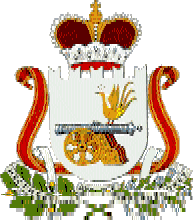 СОВЕТ  ДЕПУТАТОВ                      НОВОМИХАЙЛОВСКОГО  СЕЛЬСКОГО ПОСЕЛЕНИЯ            МОНАСТЫРЩИНСКОГО РАЙОНА СМОЛЕНСКОЙ ОБЛАСТИР Е Ш Е Н И Еот   31 августа 2021 года     № 20В соответствии с Федеральным законом от 06.10.2003года № 131-ФЗ «Обобщих принципах организации местного самоуправления в Российской Федерации», Федеральным законом от 10.12.1995 № 196-ФЗ «О безопасности дорожного движения», Совет депутатов Новомихайловского сельского поселения Монастырщинского района Смоленской областиРЕ Ш И Л:1. Отменить решение Совета депутатов Новомихайловского сельского поселения Монастырщинского района Смоленской области от 18.05.2021 № 11 « Об отключении  на летний период уличного освещения на  территории Новомихайловского сельском поселении Монастырщинского района Смоленской области с 01.05.2021 года по  01.09.2021 года»2.Настоящее решение  вступает в силу с момента его подписания.         3.Настоящее решение вступает в силу со дня его официального опубликования	в информационной газете Новомихайловского сельского поселения Монастырщинского района Смоленской области «Новомихайловский Вестник» и	размещению на официальном	сайте органов местного самоуправления  Новомихайловского сельского поселения Монастырщинского района Смоленской области в информационно-телекоммуникационной сети «Интернет».          4.Контроль за исполнением настоящего решения  оставляю за собой.Глава муниципального образованияНовомихайловского сельского поселенияМонастырщинского районаСмоленской области                                                                               С.В.ИвановОб отмене решения Совета депутатов Новомихайловского сельского поселения Монастырщинского района Смоленской области от 18.05.2021 № 11 « Об отключении на летний период уличного освещения на территории   Новомихайловского сельского поселения Монастырщинского района Смоленской области с 01.05.2021по 01.09.2021года»